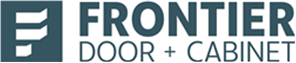 Position title:	Contract Coordinator				FLSA:		ExemptReports to: 	A/R & Billing Manager 				Date:		March 2022	POSITION SUMMARYThis position is responsible to oversee the cycle of contract paperwork with customers, subcontractors, and maintenance to include review of licenses, lien waivers/releases, payments, and bond maintenance.  ESSENTIAL DUTIES AND RESPONSIBILITIESResponsible for all contractual aspects of accounting for subcontracts and contractsOversee complete cycle of paperwork for contract maintenance and subcontractors (including processing and tracking paperwork of site-specific insurance, intents and affidavits, union status letters, sub tiers, change orders, etc.)Responsible for ordering and maintaining state/city licensesResponsible for correspondence between the Company (and subsidiary companies) and the customer regarding contract agreements and answering contract or payment application questionsMaintain contract files and documentation thoroughly and accurately, in accordance with company policy and standard accounting practicesSolve practical problems and deal with a variety of situations using good judgment and creativity, where only limited or no standardization exists Interpret a variety of instructions furnished in written, oral, diagram, or schedule form.  Assist with other projects as neededEXPERIENCE AND EDUCATIONHigh School Diploma or GEDAssociate degree or certificate from college or technical school in Accounting or Business Prior experience in Construction Management, contract and/or subcontract managementEquivalent combination of education and experience is acceptableSKILLS AND ABILITIESMust possess working knowledge of Microsoft Excel, Outlook, and Word. Bluebeam, AutoCAD, CRM software experience is a bonusKnowledge of the commercial construction industryBasic understanding of accounting and project management conceptsStrong problem-solving skills, basic accounting principles or contract management knowledge, documentation skills, research and resolution skills, data analysis and multi-tasking skillsAbility to perform mathematical computations such as percentages, fractions, addition, subtraction, multiplication, and division quickly and accuratelyProven ability to work effectively both independently and in a team-based environmentTask and detail oriented with strong organizational skillsDemonstrated willingness to be flexible and adaptable to changing prioritiesAbility to meet deadlines and milestonesGood written and professional verbal communication skillsHonesty and integrityAble to exercise good judgmentRegular attendanceA sense of urgency and a passion for customer and company satisfactionAbility to understand read and interpret documents such as safety rules, operating and maintenance instructions, and procedure manuals in EnglishQUALIFICATION REQUIREMENTS: The requirements listed above are representative of the knowledge, skill, and/or ability required. Reasonable accommodations may be made to enable individuals with disabilities to perform the essential functions.PHYSICAL DEMANDS: The physical demands described here are representative of those that must be met by an employee to successfully perform the essential functions of this job. Reasonable accommodations may be made to enable individuals with disabilities to perform the essential functions.Use of hands to finger, handle or feel objects, tools, or controls; and talk and hear.  Specific vision abilities required by this job include close vision, particularly reading that may be very fine print.The employee may occasionally lift and/or move > 30 lbs.Sitting 6-8 hours per day.  Option to stand while working. ACKNOWLEDGMENTI have received, reviewed, and fully understand the job description for Contract Administrator.  I further understand that I am responsible for the satisfactory execution of the essential functions described herein, under any and all conditions as described.______________________________			___________________________________Employee Print Name                                             		Employee Signature       		Date         ______________________________			___________________________________Supervisor Print Name		                 		Supervisor Signature		Date  